Самолетик Нескучалкин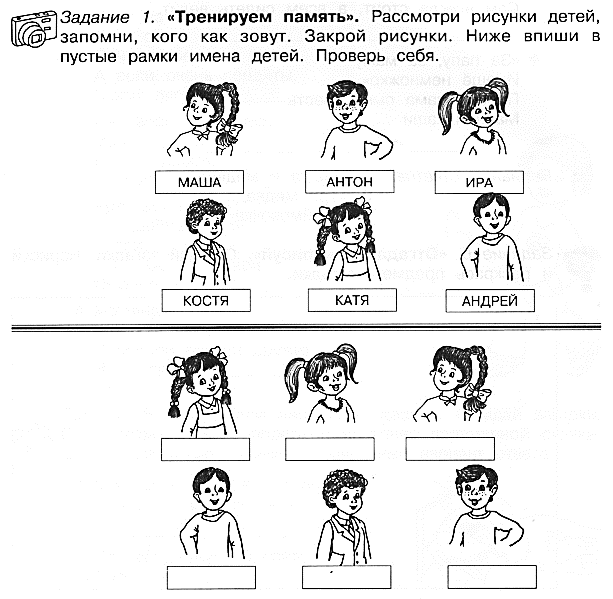 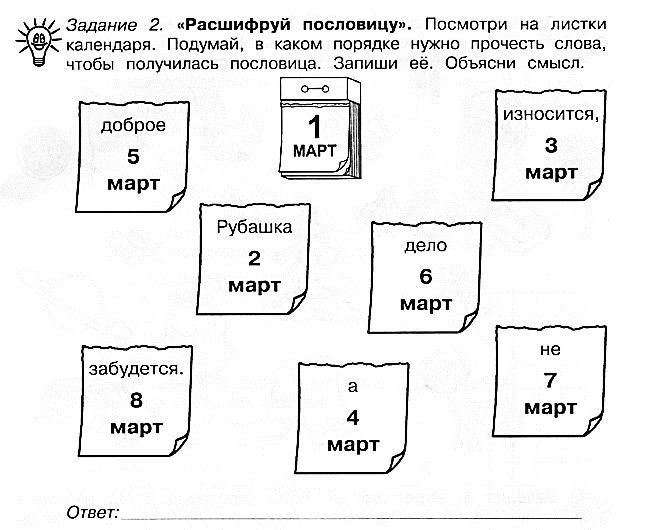 Задание 1 «Тренируем память»продолжение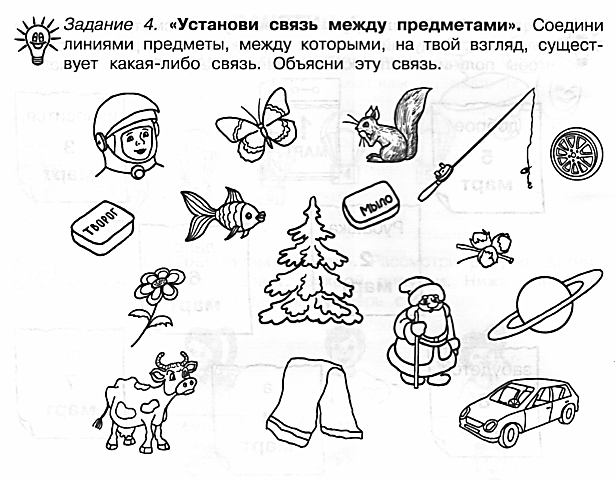 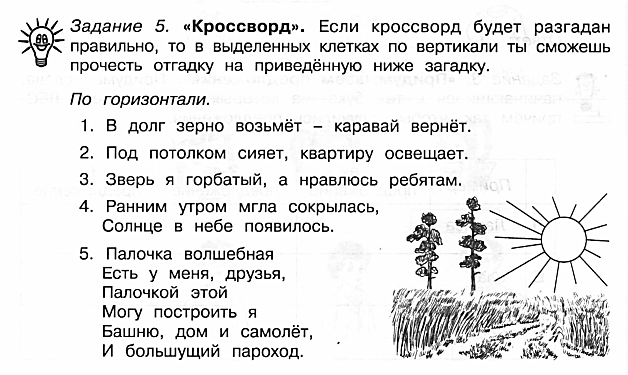 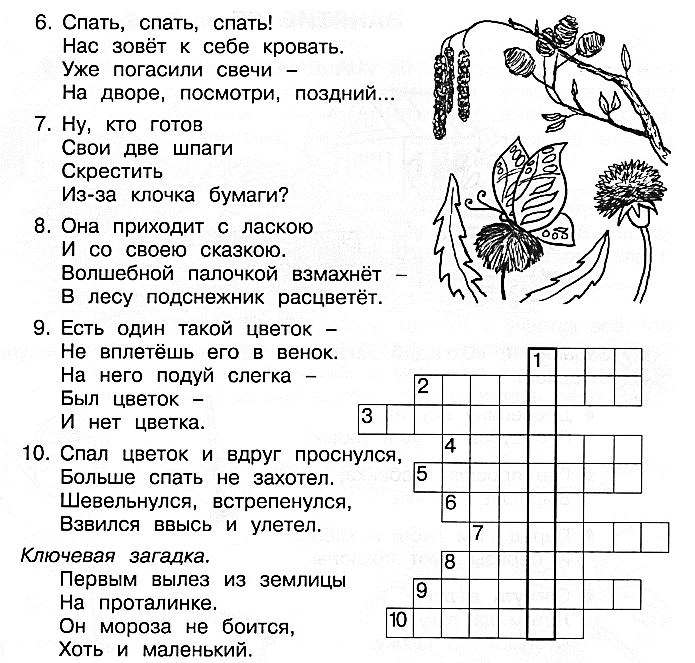 Адаптивная физическая культура13 мая Самостоятельно, вместе с другими ребятами, продолжать путешествие по джунглям, выполняя задания https://www.youtube.com/watch?v=fYthrQnFRnk&list=WL&index=4&t=0sДомашнее задание:С чьей-то помощью записать на видео выполнение двух понравившихся/получившихся упражнений из йоги.Видео присылать на WhatsApp 89655397118Адаптивная физическая культура15 мая Выполняем Дино-Разминку: https://www.youtube.com/watch?v=r_gqIQlwXU0&list=PLM3urOdo-KCXhQuZUiDQlJN_8dqEq6kqK&index=6Повторяем гимнастику для стоп https://www.youtube.com/watch?v=2S24-a6jDKYХлопаем «Аплодисменты здоровья» https://www.youtube.com/watch?v=ntkjg3W2hMg	Задание логопеда: составить устно рассказ на тему: «Дом, в котором я живу», рассказать родителям.